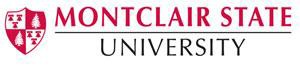 DIVISION OF HUMAN RESOURCESVERIFICATION OF EMPLOYMENT FOR MSU ID CARDEMPLOYEE NAME:  	WORK TITLE: 	_ DEPARTMENT:  		DATE OF HIRE:  	EMPLOYMENT STATUS: 	Classified/Civil Service 	Managerial 	Unclassified/Professional 	Faculty 	(Part-time (Percentage) 	Temporary Employee* 	Other  	EMPLOYEE SIGNATURE:	DATE:  	HUMAN RESOURCES SIGNATURE:	DATE:  	UNIVERSITY ID CARD OFFICE: Located in the Student Center first floor. Regular Office Hours: M-F 8:30 am 4:30 pm – Telephone Number: 973-655-4147. For security purposes, please bring proof of identification for self and family members. (Picture ID, SocialSecurity Card, Birth Certificate, Passport, etc. – photo copies are acceptable.)PARKING SERVICES OFFICE: Located in the Red Hawk Deck first floor. Regular Office Hours: Mon & Thurs 8:30 am – 7 pm; Tues, Wed, Fri 8:30 am – 4:30 pm); Telephone Number: 973-655-7580COMPLETE THIS SECTION FOR TEMPORARY EMPLOYEE PARKING PERMITS